ANALISIS HUBUNGAN KOMPONENTECHNOWARE, HUMANWARE, INFOWARE DAN ORGAWAREDENGAN KINERJA MOBILE (K-MOB)JURNAL TESISDiajukan Untuk Memenuhi Salah Satu Syarat Memperoleh Gelar Magister TeknikProgram Studi Magister Teknik Industri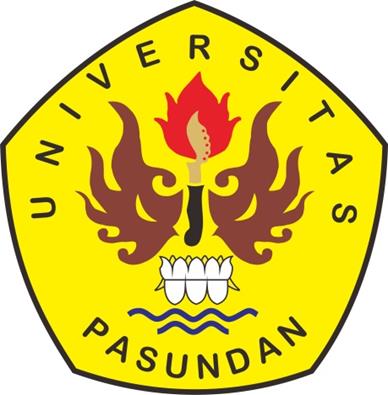 Oleh:SINTHA OKTAVIANINPM:  188030012PROGRAM STUDI MAGISTER TEKNIK INDUSTRIPROGRAM PASCASARJANAUNIVERSITAS PASUNDANBANDUNG2022ABSTRACT The West Java Provincial  Government makes strategies and technological innovations to be able to measure employee discipline by using a digital application, namely the Mobile Performencae Application (K-MOB), using Mobile Performance application technology (K-MOB) is expected to be able to measure and monitor the presence of ASN even remotely. This application is an attendance application that is used during weekdays to monitor incoming hours, External service, Permits,  paid leave and WFH (Work From Home). The use of information technology by employees will be affect their attitude in accepting the technology. There are employees who can immediately adapt to this application, there also those who have to adaptand it takes time and some employees cannot adapt. This of course must be re-evaluated and an assessment of the application is carried out. The assessment is carried out using 4 (four) technology components, namely technoware, humanware, infoware and orgaware. Research result from each component thas has been calculated that the calculation result of the contribution value of technology components for technoware (T) is 0,8889, humanware (H) is 0,8843, infoware (I) is 0,9026 and orgaware (O) is 0,8280. The value of technology component’s intensity for technoware () is 0,08 ,  humanware is 0,2657, infoware () is 0,2908 and orgaware ) is 0,3635. The value of the technology contribution coefficient or TCC is 0,8689. Overall the K-MOB application is included in the “Very Good” classification because it is in the range of value 0.7 < TCC ≤ 0.9.Keywords: Mobile performance (K-MOB), technology component, technology contribution coefficientABSTRAKPemerintah Provinsi Jawa Barat  membuat strategi dan inovasi teknologi untuk  dapat mengukur disiplin pegawai dengan menggunakan aplikasi digital yaitu Aplikasi Kinerja Mobile (K-MOB), dengan menggunakan teknologi aplikasi Kinerja Mobile (K-MOB) diharapkan dapat mengukur dan memantau kehadiran ASN walaupun dengan jarak jauh. Aplikasi K-MOB ini merupakan aplikasi kehadiran yang digunakan pada saat hari kerja untuk memantau jam masuk, jam pulang, Dinas Luar, Izin, Cuti dan WFH (Work From Home). Penggunaan teknologi informasi oleh pegawai akan mempengaruhi sikapnya dalam penerimaan terhadap teknologi tersebut. Ada pegawai yang dapat langsung beradaptasi terhadap aplikasi ini, ada juga yang harus beradaptasi dan memerlukan waktu dan beberapa pegawai ada yang tidak dapat beradaptasi. Hal ini tentu harus di evaluasi kembali dan dilakukan assesment terhadap aplikasi tersebut. Assesment yang dilakukan dengan menggunakan 4 (empat) komponen teknologi yaitu technoware, humanware, infoware dan orgaware.. Hasil Penelitian dari masing-masing komponen yang telah dihitung bahwa hasil perhitungan nilai kontribusi komponen teknologi untuk  technoware () sebesar 0,8889,  humanware ( sebesar 0,8843, infoware () sebesar 0,9026 dan orgaware () sebesar 0,8280. Nilai intensitas kontribusi komponen teknologi untuk technoware () sebesar 0,08 ,  humanware sebesar 0,2657, infoware () sebesar 0,2908 dan orgaware ) sebesar 0,3635. Nilai koefesien kontribusi teknologi atau TCC sebesar . secara keseluruhan pada aplikasi K-MOB termasuk dalam klasifikasi “Sangat Baik” karena masuk dalam rentang nilai 0.7 < TCC ≤ 0.9.Kata kunci: Kinerja Mobile (K-MOB), komponen teknologi, koefesien kontribusi teknologiDAFTAR PUSTAKARatnasari, Ima: Model Pengembangan Sentra UMKM Sepatu Cibaduyut dengan Mempertimbangkan Komponen Teknologi, 2015.Nazaruddin, Manajemen Teknologi, Yogyakarta, 2008.Sugiyono, Metode Penelitian Manajemen, Bandung 2014.Rusmanida, Evy: Analisis Kontribusi Komponen Teknologi (Technoware, Humanware, Infoware, Orgaware) pada Perusahaan Jasa Transportasi Kereta Api Barang dengan Pendekatan Model Teknometrik , 2018.Purwaningsih, Ratna dkk: Penilaian Teknologi dengan Metode Teknometrik di PT. Indo Acidatama Chemical Industry Solo, 2005.Casban dkk: Penerapan Metode Teknometrik untuk Mengukur Kontribusi Komponen Teknologi dalam Proses Produksi Industri Kecil dan Menegah, 2005.Walujani, Lya: Pengaruh Teknologi terhadap Daya Saing IKM Keramik Hias pada Sentra Industri Keramik Plered , 2011.Sutanti, Tri: Analisis Kontribusi Teknologi pada Industri , 2008.Widia, Sri : Analisis Pengaruh Komponen Teknologi- Technoware, Humanware, Infoware, dan Orgaware terhadap Faktor Utama Daya Saing Industri Kecil, 2003.Pujianto, Totok dkk: Penilaian Kontribusi Komponen Teknologi dalam Aktivitas Produksi di PT Z Menggunakan Metode Teknometrik, 2017.Sani, Asrul dkk: Pengembangan Model Adopsi Teknologi Informasi Terhadap Model Penerimaan Teknologi Diantara UMKM, 2020.Ramadhani, Yuliastuti : Analisa Daya Saing Perusahaan Ditinjau dari Assesmen Teknologi, 2012.Pamilih, Putut dkk : Pengaruh Kesesuaian Teknologi pada Tugas (Task Technology Fit ) Terhadap Kinerja Individu Dalam Menggunakan Teknologi Informasi , 2012.Siti, Rohmatul : Penilaian (Assessment) Kecanggihan Komponen Teknologi Infoware Pada IKM, 2010.